ОБУЧЕНИЕ ПО ОХРАНЕ ТРУДАВ ТАБЛИЦАХПостановление Правительства РФ от 24.12.2021 № 2464«О порядке обучения по охране труда и проверки знания требований охраны труда» (вместе с «Правилами обучения по охране труда и проверки знания требований охраны труда»)Начало действия документа 01.09.2022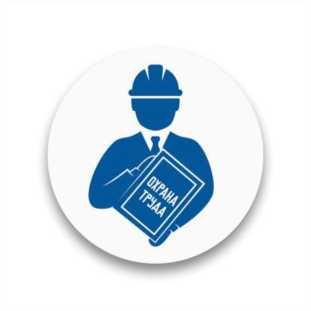 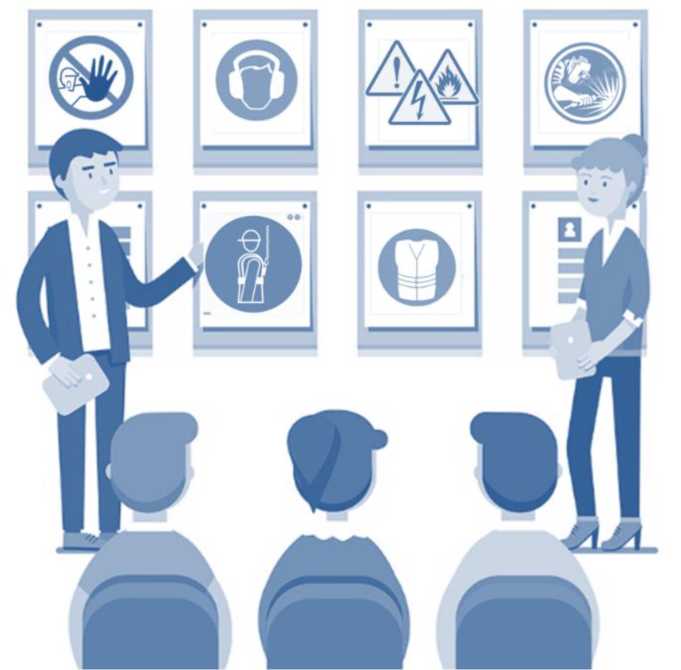 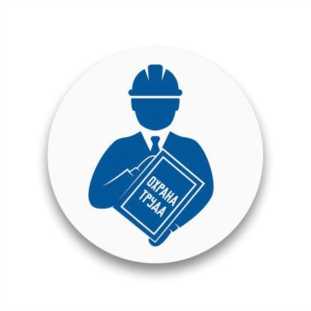 Обучение по охране труда - это процесс получения работниками (в т.ч. руководителями организаций, а также работодателями - ИП) знаний, умений, навыков, позволяющих формировать и развивать необходимые компетенции с целью обеспечения безопасности труда, сохранения жизни и здоровья и которые обязаны проходить обучение по охране труда и проверку знания требований охраны труда.Элементы обучения по охране труда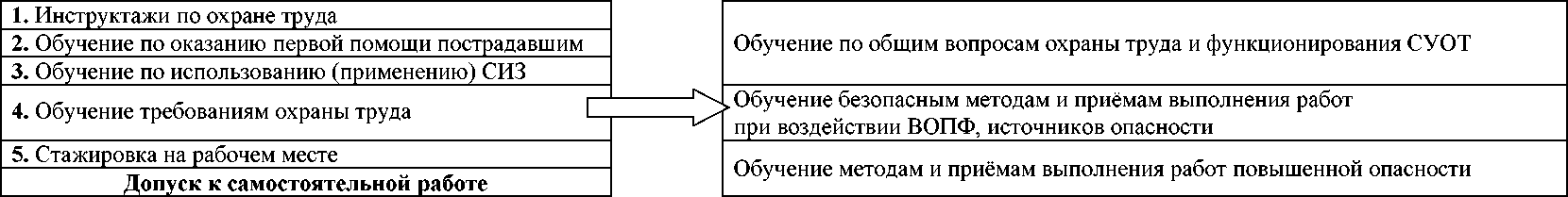 1. Инструктажи по охране труда. Организация и проведение2. Обучение по оказанию первой помощи (ППП) - процесс получения работниками знаний, умений и навыков, позволяющих оказывать первую помощь до оказания медицинской помощи работникам при несчастных случаях на производстве, травмах, отравлениях и других состояниях, и заболеваниях, угрожающих их жизни и здоровьюПрограммы обучения по оказанию ППП должны быть разработаны с учетом примерных тем согласно приложению № 2 ПравилОбучение проводится с привлечением специалистов, имеющих подготовку по оказанию ППП в объеме не менее 8 часов и по темам, предусмотренным приложением № 2 Правил, и прошедших подготовку по программам ДПО повышения квалификации по подготовке преподавателей, обучающих приемам оказания ППППрограммы обучения по оказанию ППП соДержат практические занятия ... в объеме не менее 50% общего количества учебных часов (с применением технических средств обучения и наглядных пособий)Раздел VII Правил. Обучение . заканчивается проверкой знания .. В случае если темы обучения включены в программы обучения требованиям охраны труда, проверка знания может быть совмещена с проверкой знания по окончании обучения требованиям охраны труда. Результаты проверки . оформляются протоколом3. Обучение по использованию (применению) СИЗ (обучение по СИЗ) проходят работники, применяющие СИЗ, применение которых требует практических навыков. Перечень таких СИЗ утверждает работодатель.Если применение СИЗ не требует практических навыков, работодатель обеспечивает ознакомление работников со способами проверки их работоспособности и исправности в рамках проведения инструктажа по охране труда на рабочем месте.Если работники используют специальную одежду и обувь, их обучают методам ее ношения, а работников, использующих остальные виды СИЗ, - обучают методам их применения.Программы обучения по СИЗ содержат практические занятия в объеме не менее 50% общего количества учебных часов с включением вопросов, связанных с осмотром работником средств индивидуальной защиты до и после использования (с применением технических средств обучения и наглядных пособий).Обучение по СИЗ заканчивается проверкой знания. В случае если темы обучения включены в программы обучения требованиям охраны труда, проверка знания может быть совмещена с проверкой знания по окончании обучения требованиям охраны труда. Результаты проверки оформляются протоколом4. Обучение по охране труда у работодателя, в т.ч. обучение безопасным методам и приемам выполнения работ, или в обучающей организации (обучение требованиям охраны труда) (для вновь принимаемых на работу работников, а также переводимых на другую работу, в сроки, установленные работодателем, но не позднее 60 календарных дней после заключения ТД или перевода).Если по нескольким программам обучения - общая продолжительность обучения суммируется.Если по трем программам обучения - общая минимальная продолжительность обучения может быть снижена, но не менее чем до 40 часов.Сверх объема часов по программам обучения - предусматриваются часы на обучение по оказанию ППП и обучение по СИЗ в случае самостоятельного
процесса обучения по указанным темам.Периодичность обучения по охране труда, установленная правилами по охране труда (ПОТ)Повторный инструктаж не реже 1 раза в 3 месяца.
Проверка знаний не реже 1 раза в 12 месяцев.Повторный инструктаж не реже 1 раза в 3 месяцаПОТ при работе на высоте (приказ Минтруда России от 16.11.2020 № 782н)Проверка знаний не реже 1 раза в 12 месяцевПОТ при работе в ограниченных и замкнутых пространствах (приказ Минтруда России от 15.12.2020 № 902н)5. Стажировка на рабочем месте - это процесс приобретения работниками практических навыков безопасных методов и приёмов выполнения работ в процессе трудовой деятельности.	Примерные перечни работ повышенной опасности включены в следующие НПА:Примерное положение о системе управления охраной труда (приказ Минтруда России от 29.10.2021 № 776н) (приложение № 2) - 76 видов	ПОТ в лесозаготовительном, деревообрабатывающем производствах ... (приказ Минтруда России от 23.09.2020 № 644н) (п. 13) - 17 видов	ПОТ в сельском хозяйстве (приказ Минтруда России от 27.10.2020 № 746н) (п. 23) - 17 видов	ПОТ в жилищно-коммунальном хозяйстве (приказ Минтруда России от 29.10.2020 № 758н) (п. 13) - 20 видов	ПОТ при нанесении металлопокрытий (приказ Минтруда России от 12.11.2020 № 776н) (п. 15) - 11 видов	ПОТ при производстве цемента (приказ Минтруда России от 16.11.2020 № 781н) (п. 42) - 12 видов	ПОТ при работе на высоте (приказ Минтруда России от 16.11.2020 № 782н) (п. 7, 8) - 2 вида	ПОТ при размещении, монтаже, техническом обслуживании и ремонте ... (приказ Минтруда России от 27.11.2020 № 833н) (п. 32) - 16 видов	ПОТ при использовании отдельных видов химических веществ и материалов,..(приказ Минтруда России от 27.11.2020 № 834н) (п. 13) - 8 видов	ПОТ при работе с инструментом и приспособлениями (приказ Минтруда России от 27.11.2020 № 835н) (п. 113) - 1 вид	ПОТ при выполнении окрасочных работ (приказ Минтруда России от 02.12.2020 № 849н) (п. 10) - 7 видов	ПОТ при добыче (вылове), переработке водных биоресурсов . (приказ Минтруда России от 04.12.2020 № 858н) (п. 14) - 5 видов	ПОТ в целлюлозно-бумажной и лесохимической промышленности (приказ Минтруда России от 04.12.2020 № 859н) (п. 13 - 13 видов	ПОТ при производстве отдельных видов пищевой продукции (приказ Минтруда России от 07.12.2020 № 866н) (п. 24) - 18 видов	ПОТ на автомобильном транспорте (приказ Минтруда России от 09.12.2020 № 871н) (п. 59) - 5 видов	ПОТ при строительстве, реконструкции, ремонте и содержании мостов (приказ Минтруда России от 09.12.2020 № 872н) (п. 16) - 8 видов	ПОТ на городском электрическом транспорте (приказ Минтруда России от 09.12.2020 № 875н) (п. 13) - 12 видов	ПОТ при производстве дорожных строительных и ремонтно-строительных работ (приказ Минтруда России от 11.12.2020 № 882н) (п. 13) - 17 видов	ПОТ при строительстве, реконструкции и ремонте (приказ Минтруда России от 11.12.2020 № 883н) (п. 22) - 11 видов	ПОТ при выполнении электросварочных и газосварочных работ (приказ Минтруда России от 11.12.2020 № 884н) (п. 29) - 5 видов	ПОТ на морских судах и судах внутреннего водного транспорта (приказ Минтруда России от 11.12.2020 № 886н) (п. 15) - 7 видов	ПОТ при работе в ограниченных и замкнутых пространствах (приказ Минтруда России от 15.12.2020 № 902н) (п. 4) - работы в более, чем 14 видах объектов ОЗП ПОТ при хранении, транспортировании и реализации нефтепродуктов (приказ Минтруда России от 16.12.2020 № 915н) (п. 17) - 14 видов	ПОТ при эксплуатации объектов теплоснабжения и теплопотребляющих установок (приказ Минтруда России от 17.12.2020 № 924н) (п. 26) - 13 видовВводный инструктажИнструктажи по ОТ на рабочем местеИнструктажи по ОТ на рабочем местеИнструктажи по ОТ на рабочем местеЦелевой инструктажВводный инструктажПервичный инструктажПовторный инструктажВнеплановый инструктажЦелевой инструктажКТО ПРОХОДИТ:все вновь принятые работники;лица, участвующие в производственной деятельности работодателя (командированные работники, практиканты)все работники до начала самостоятельной работы, практикантывсе работники, практикантыработники в случаях, установленными Правилами и ЛНА работодателяработники в случаях, установленными Правилами и ЛНА работодателяКТО ПРОВОДИТ: специалист по охране труда;работник, уполномоченный приказом на проведение инструктажа;работодатель (руководитель организации) или специалист аккредитованной организациинепосредственный руководитель работниканепосредственный руководитель работниканепосредственный руководитель работниканепосредственный руководитель работ1 раз до начала выполнения трудовых функций работника1 раз до начала работы. Допускается	освобождение	отпрохождения инструктажа отдельных категорий работников (утверждается ЛНА)не реже 1 раза в 6 месяцев. Не проводится для работников, освобожденных от прохождения первичного инструктажапо мере необходимости и в сроки, указанные в ЛНА работодателяПо мере необходимости перед началом работ повышенной опасности по наряду-допуску, работах на проезжей части дорог и железнодорожных путяхПроверка знания требований охраны труда по форме, определенной ЛНАПроверка знания требований охраны труда по форме, определенной ЛНАПроверка знания требований охраны труда по форме, определенной ЛНАПроверка знания требований охраны труда по форме, определенной ЛНАПроверка знания требований охраны труда по форме, определенной ЛНАКатегории обучаемых:председатель и члены комиссий по проверке знания по вопросам оказания 1ПП1председатель и члены комиссий по проверке знания по вопросам оказания 1ПП1в обучающей организацииКатегории обучаемых:лица, проводящие обучение по оказанию ПППлица, проводящие обучение по оказанию ПППв обучающей организацииКатегории обучаемых:специалисты по охране трудаспециалисты по охране трудав обучающей организацииКатегории обучаемых:работники, на которых приказом возложены обязанности по проведению инструктажа по охране труда, включающего вопросы оказания АИШ, до допуска их к проведению инструктажаработники, на которых приказом возложены обязанности по проведению инструктажа по охране труда, включающего вопросы оказания АИШ, до допуска их к проведению инструктажау работодателяКатегории обучаемых:работники рабочих профессийработники рабочих профессийу работодателяКатегории обучаемых:лица, обязанные оказывать НАШ согласно НПАлица, обязанные оказывать НАШ согласно НПАу работодателяКатегории обучаемых:работники, к которым предъявляются требования уметь оказывать АААААА согласно НПАработники, к которым предъявляются требования уметь оказывать АААААА согласно НПАу работодателяКатегории обучаемых:работники, занятые управлением автотранспортным средствомработники, занятые управлением автотранспортным средствому работодателяКатегории обучаемых:члены комитетов (комиссий) по охране трудачлены комитетов (комиссий) по охране трудау работодателяКатегории обучаемых:иные работники по решению работодателяиные работники по решению работодателяу работодателяКогда проводится:вновь принимаемые на работу и переводимые на другую работу работникив сроки, установленные работодателем, но не позднее 60 календарных дней после заключения ТД или перевода на другую работув сроки, установленные работодателем, но не позднее 60 календарных дней после заключения ТД или перевода на другую работуКогда проводится:периодическое обучение по оказанию ААААААне реже одного раза в 3 годане реже одного раза в 3 годаГде проводится обучение:у работодателятема должна быть включена в программы обучения требованиям охраны трудатема должна быть включена в программы обучения требованиям охраны трудаГде проводится обучение:в обучающей организациидолжны быть разработаны отдельные программы обучения по оказанию ААААААдолжны быть разработаны отдельные программы обучения по оказанию ААААААГде проводится обучение:в виде самостоятельного процесса обучения (без объединения с обучением требованиям охраны труда)должны быть разработаны отдельные программы обучения, продолжительность которых составляет не менее 8 часовдолжны быть разработаны отдельные программы обучения, продолжительность которых составляет не менее 8 часовКто проходит:председатель и члены комиссий по проверке знания по ... СИЗв обучающей организацииКто проходит:лица, проводящие обучение по СИЗв обучающей организацииКто проходит:специалисты по охране трудав обучающей организацииКто проходит:члены комитетов (комиссий) по охране трудав обучающей организацииКто проходит:работники, применяющие СИЗ, применение которых ТРЕБУЕТ	практических	навыков	(согласноутвержденному работодателем перечню)у работодателя (тема должна быть включена в программы обучения требованиям охраны труда);в обучающей организации (должны быть разработаны отдельные программы обучения по использованию СИЗ);в виде самостоятельного процесса обучения (без объединения с обучением требованиям охраны труда);Кто проходит:работники, применяющие СИЗ, применение которых НЕ ТРЕБУЕТ практических навыковпроходят ознакомление со способами проверки работоспособности и исправности СИЗ в рамках проведения инструктажа по охране труда на рабочем местеКто проходит:работники, использующие спец. одежду и спец. обувь и другие СИЗпрограмма обучения для работников, использующих спец. одежду и спец. обувь, включает обучение методам ее ношения, а для работников, использующих остальные виды СИЗ, - обучение методам их примененияКогда проводится:вновь принимаемые на работу и переводимые на другую работу работникив сроки, установленные работодателем, но не позднее 60 календарных дней после заключения ТД или перевода.Когда проводится:периодическое обучениене реже одного раза в 3 годаКто проходит:работодатель (руководитель организации, филиала)в обучающей организацииКто проходит:комиссия по проверке знанияв обучающей организацииКто проходит:работники, проводящие инструктаж и обучениев обучающей организацииКто проходит:специалисты по охране трудав обучающей организацииКто проходит:комитет (комиссия) по охране трудав обучающей организацииКто проходит:уполномоченные (доверенные) лица по охране трудав обучающей организацииКто проходит:лицо, назначенное на микропредприятии для проведения проверки знания охраны трудав обучающей организацииКто проходит:остальные работникиу работодателя по соответствующей программе обученияI. Программа обучения по общим вопросам охраны труда и функционирования СУОТне менее 16 часовне режеодного раза в 3 годаII. Программа обучения безопасным методам и приемам выполнения работ при воздействии ВОПФ, источников опасности, идентифицированных в рамках СОУТ и оценки проф. рисковне менее 16 часов (+ практические занятия в объеме не менее 25% общего количества учебных часов (с применением технических средств обучения и наглядных пособий)не режеодного раза в 3 годаIII. Программа обучения безопасным методам и приемам выполнения работ повышенной опасности, к которым предъявляются дополнительные требованияв соответствии с НПА, содержащими государственные нормативные требования охраны труда (+ практические занятия в объеме не менее 25% общего количества учебных часов (с применением технических средств обучения и наглядных пособий)согласно НПА или не реже одного раза в годРАБОТНИКИ ФОИВ, ОИВ И ОРГАНОВ МЕСТНОГО САМОУПРАВЛЕНИЯ:РАБОТНИКИ ФОИВ, ОИВ И ОРГАНОВ МЕСТНОГО САМОУПРАВЛЕНИЯ:заместитель руководителя, в ведении которого находятся вопросы охраны трудаIруководители структурных подразделенийIспециалисты, осуществляющие функции специалиста по охране трудаI + IIРАБОТНИКИ ОРГАНИЗАЦИЙ:РАБОТНИКИ ОРГАНИЗАЦИЙ:работодатель (руководитель организации, филиала), заместители, на которых приказом возложены обязанности по ОТIв случае назначения ответственными за организацию работ повышенной опасности+ IIIруководители (заместители) структурных подразделений организации (филиала)I + II *в случае назначения ответственными за организацию работ повышенной опасности+ IIIработники организации, отнесенные к категории специалистыII *в случае назначения ответственными за организацию работ повышенной опасности+ III* не провоДится (по решению работодателя) - если работа связана с офисной техникой и условия труДа Допустимые.Информация о безопасных методах её использования доводится до работников в рамках проведения вводного или первичного инструктажа по охране труда.Информация о безопасных методах её использования доводится до работников в рамках проведения вводного или первичного инструктажа по охране труда.специалисты по охране трудачлены комитетов (комиссий) по охране труда уполномоченные (доверенные) лица по охране труда (если обучение пройДено по Должности - повторное не требуется)I + IIработники рабочих профессийIIчлены комиссий по проверке знания требований охраны труда лица, проводящие инструктажи по охране труда и обучение требованиям охраны трудаII ** +** + программы, обязательные Для работников, в отношении которых провоДится проверка знания** + программы, обязательные Для работников, в отношении которых провоДится проверка знанияи (или) инструктаж по охране труДа, и (или) обучение требованиям охраны труДаи (или) инструктаж по охране труДа, и (или) обучение требованиям охраны труДаработники, непосредственно выполняющие работы повышенной опасностилица, ответственные за организацию, выполнение и контроль работ повышенной опасности согласно ЛНА работодателяIIIПОТ при хранении, транспортировании и реализации нефтепродуктов (приказ Минтруда России от 16.12.2020 № 915н)абзац 3 пункта 10 ПравилПОТ в лесозаготовительном, деревообрабатывающем производствах и при выполнении лесохозяйственных работ (приказ Минтруда России от 23.09.2020 № 644н)абзац 1 пункта 8 ПравилПОТ в сельском хозяйстве (приказ Минтруда России от 27.10.2020 № 746н)абзац 3 пункта 18 ПравилПОТ при нанесении металлопокрытий (приказ Минтруда России от 12.11.2020 № 776н)абзац 2 пункта 10 ПравилПОТ при производстве строительных материалов (приказ Минтруда России от 15.12.2020 № 901н)абзац 1 пункта 13 ПравилПОТ на городском электрическом транспорте (приказ Минтруда России от 09.12.2020 № 875н)абзац 1 пункта 10 ПравилПОТ при эксплуатации объектов теплоснабжения и теплопотребляющих установок (приказ Минтруда России от 17.12.2020 № 924н)абзац 3 пункта 9 ПравилПОТ в жилищно-коммунальном хозяйстве (приказ Минтруда России от 29.10.2020 № 758н)абзац 1 пункта 8 ПравилПОТ при проведении работ в метрополитене (приказ Минтруда России от 13.10.2020 № 721н)абзац 1 пункта 9 ПравилПОТ при работе на высоте (приказ Минтруда России от 16.11.2020 № 782н)пункт 290 ПравилПОТ при эксплуатации промышленного транспорта (приказ Минтруда России от 18.11.2020 N 814н)абзац 1 пункта 8 ПравилКто проходит?работники, которым необходимо пройти стажировку (обязательному включению подлежат работники, выполняющие работы повышенной опасности по Перечню (устанавливается работодателем)Кто проводит?работник, назначенный ответственным за организацию и проведение стажировки на рабочем месте ЛНА работодателя и прошедший обучение по охране труда в установленном порядкеГде проводится?порядок проведения стажировки на рабочем месте, продолжительность и место проведения стажировки устанавливаются ЛНА работодателяКогда проводится?после инструктажей по охране труда и обучения требованиям охраны труда по программам по пункту 46 Правил в течение не менее 2 сменЧто является основанием?программа стажировки (иной ЛНА, определяющий объем мероприятий для ее проведения) утверждается работодателемЧто включает?с работником-стажёром отрабатываются навыки выполнения работ с использованием знаний и умений, полученных в рамках обучения требованиям охраны трудаКак проверить?нормативно не установленоКак зафиксировать?регистрация прохождения стажировки установлена разделом 8 Правил